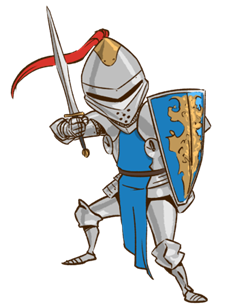 Drodzy Miłośnicy historii,przed Wami piąte zadanie w Potyczkach historycznych.To Wasze ostatnie zadanie przed testem wiedzy. Tym razem wcielicie się w ilustratorów książek. Ilustrator zajmuje się profesjonalnym projektowaniem ilustracji, które mają uzupełnić treść danego dzieła. To wymagające zadanie ponieważ grafiki muszą być spójne z tematyką książki, jej konkretnymi częściami, rozdziałami.Przedmiotem Waszego zadania jest wykonanie ilustracji do jednego z wybranych figlów spłatanych przez paziów, bohaterów  książki Antoniny Domańskiej „Paziowie króla Zygmunta” lub ilustracji wybranego zdarzenia, w których uczestniczą bohaterki książki Kaliny Jerzykowskiej „Dwórki królowej Bony”. Praca wykonana w formacie A4 w pionie, powinna w rzetelny sposób prezentować wybrane przez Was zdarzenie (pamiętajcie o spójności ilustracji z treścią wybranej książki). Praca powinna również spełniać walory artystyczne i estetyczne.Na odwrocie pracy zapisujemy: tytuł pracy, imię i nazwisko autora pracy.Technika wykonania prac: rysunek ołówkiem, rysunek kredkami lub malarstwo. Prace oceniane będą przez jury. Przy ocenie prac będą brane pod uwagę:zgodność z faktami i realiami ówczesnych czasówzgodność z tematemwalory artystycznekreatywnośćZa to zadanie można maksymalnie zdobyć – 20 punktów.Termin oddania zadań: 17 maja 2024 r.Pamiętajcie, że Wasze prace muszą być samodzielne !!!